TAREA: Une cada palabra con su definiciónTransgéneroPersona que tiene una orientación emocional, romántica o sexual hacia los que son del género contrario.HomosexualUna persona de género femenino que tiene una orientación emocional, romántica y/o sexual hacia otra persona del género femenino. HeterosexualUna persona de género masculino  que tiene una orientación emocional, romántica y/o sexual hacia otra persona del género masculino.LesbianaPersona a la que se le asigna un género al nacer pero se identifica y vive como el género opuesto.GayTérmino que recoge a toda persona que no se identifica  como sólo hombre o mujer, o que puede identificarse como los dos. PansexualUna persona cuya atracción emocional, romántica o sexual hacia otros no está delimitada por el sexo biológico, el género o la identidad de género.No binario Persona que tiene una orientación emocional, romántica o sexual hacia los que son de su mismo género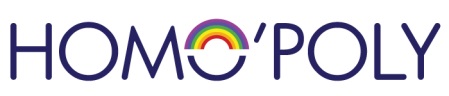 